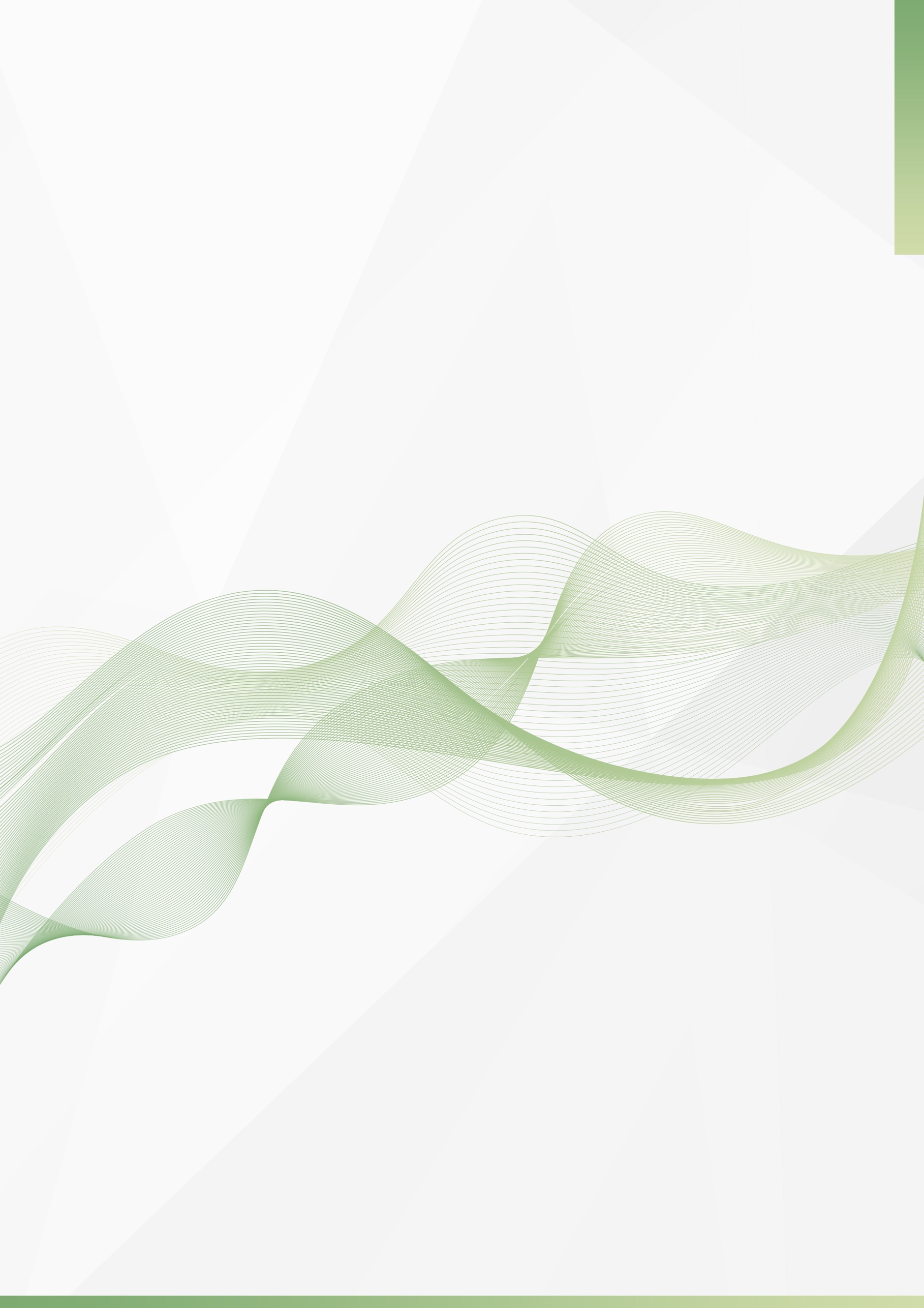 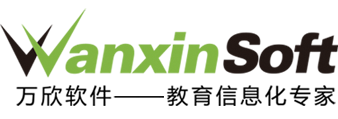 万欣实验室智慧仪器设备管理系统产品使用说明    >>>>>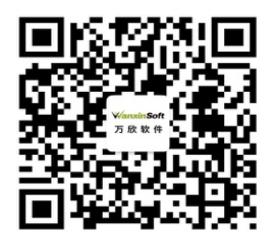 第一章 基础数据及流程介绍添加基础数据本段文字是对流程的简单描述，具体操作方式可以用超链接方式定位查看。添加审批流程，根据实际情况添加维修、验收和借用的审批流程。添加维修单位、仪器附件、借用开放、借用分类的信息作为基础参数需要先添加数据，才能进行后续流程。系统流程介绍仪器借用、借用审批借用申请→导师审批→仓库管理员审批→借用出库→归还验收第二章 软件操作手册仪器借用借用申请开放借用的仪器可以在当前页面选择学院后进行借用。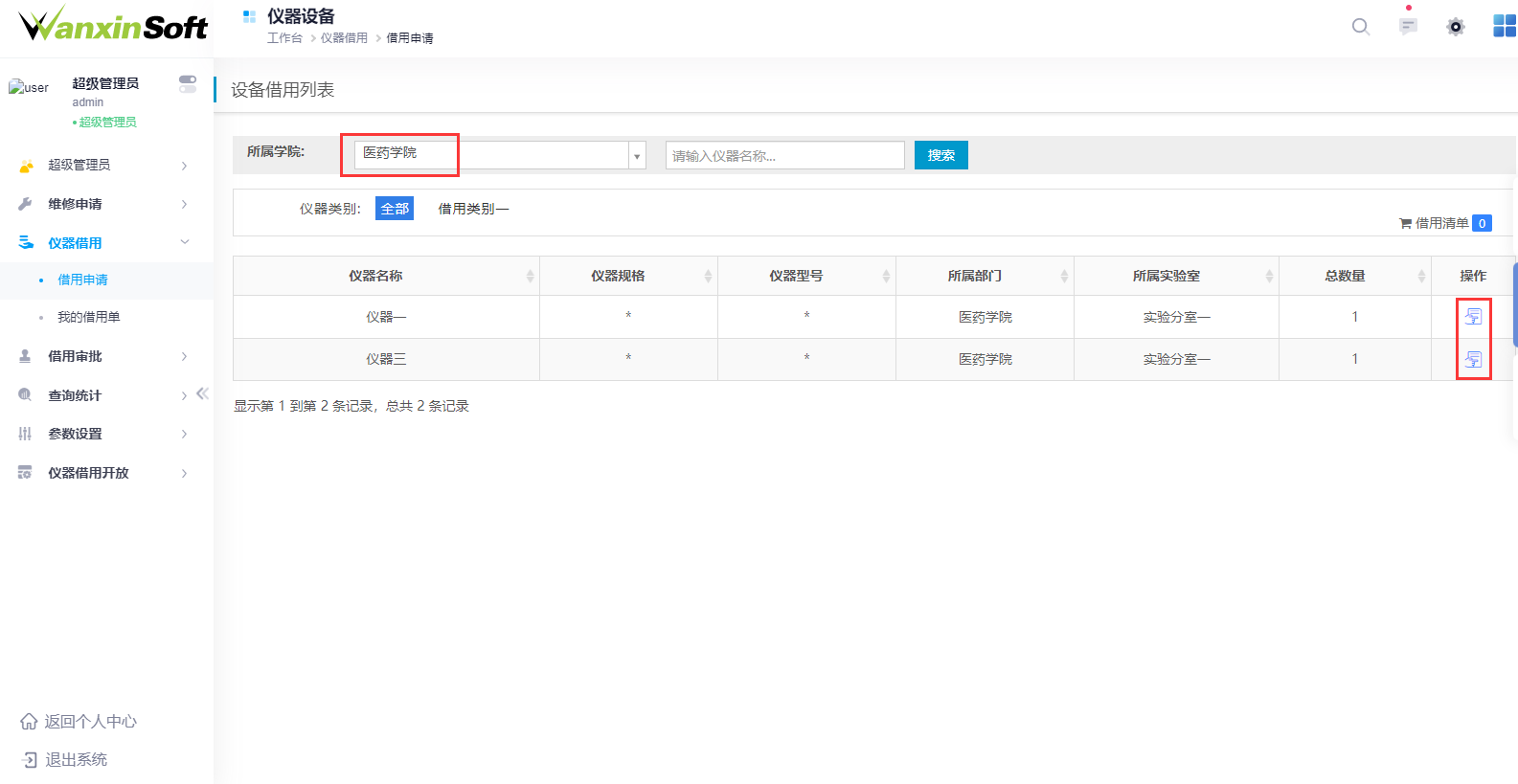 确认需要借用的仪器后点击加入借用清单按钮。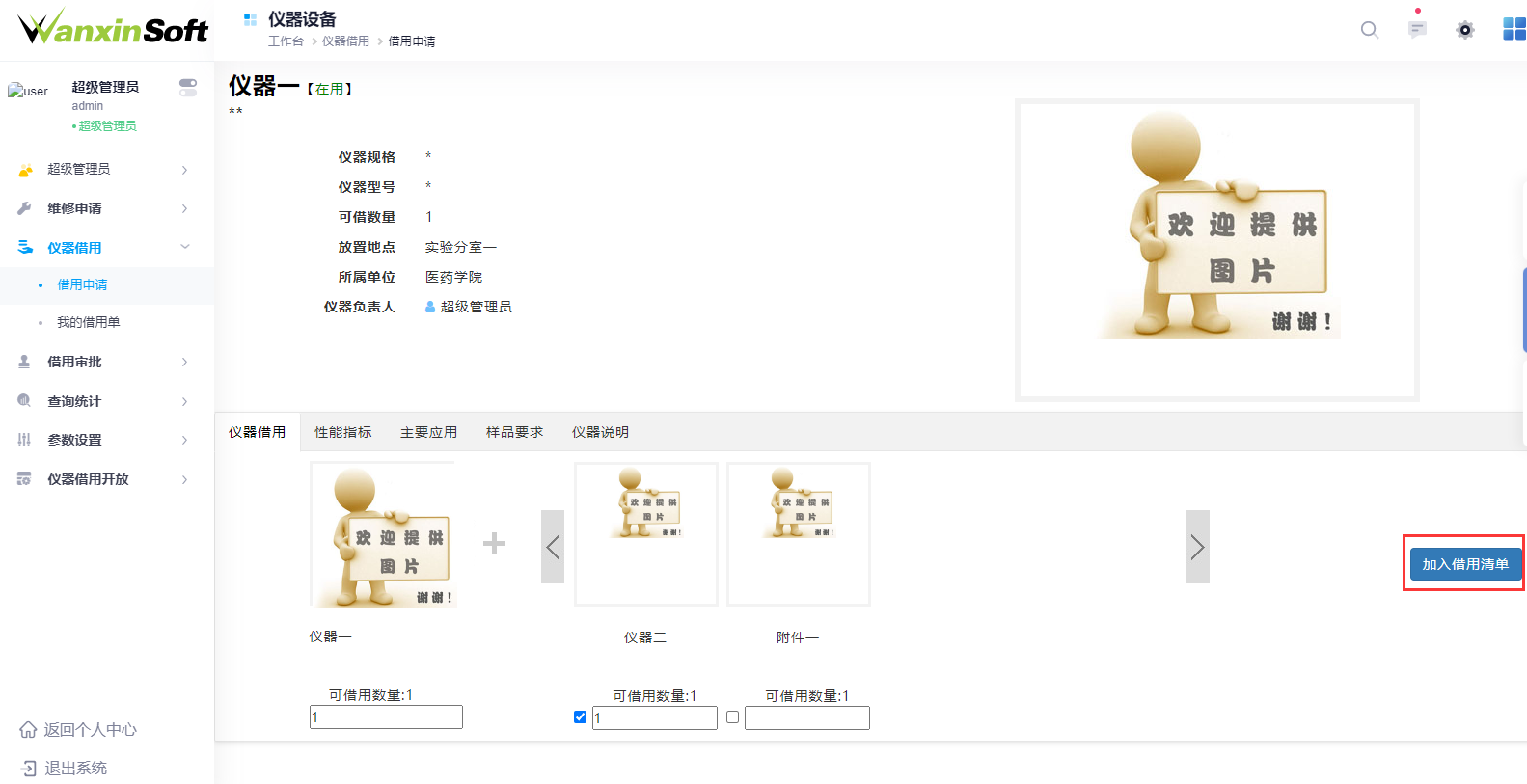 借用单页面填写指导教师、联系电话、借用日期以及归还日期后点击确认添加按钮即可。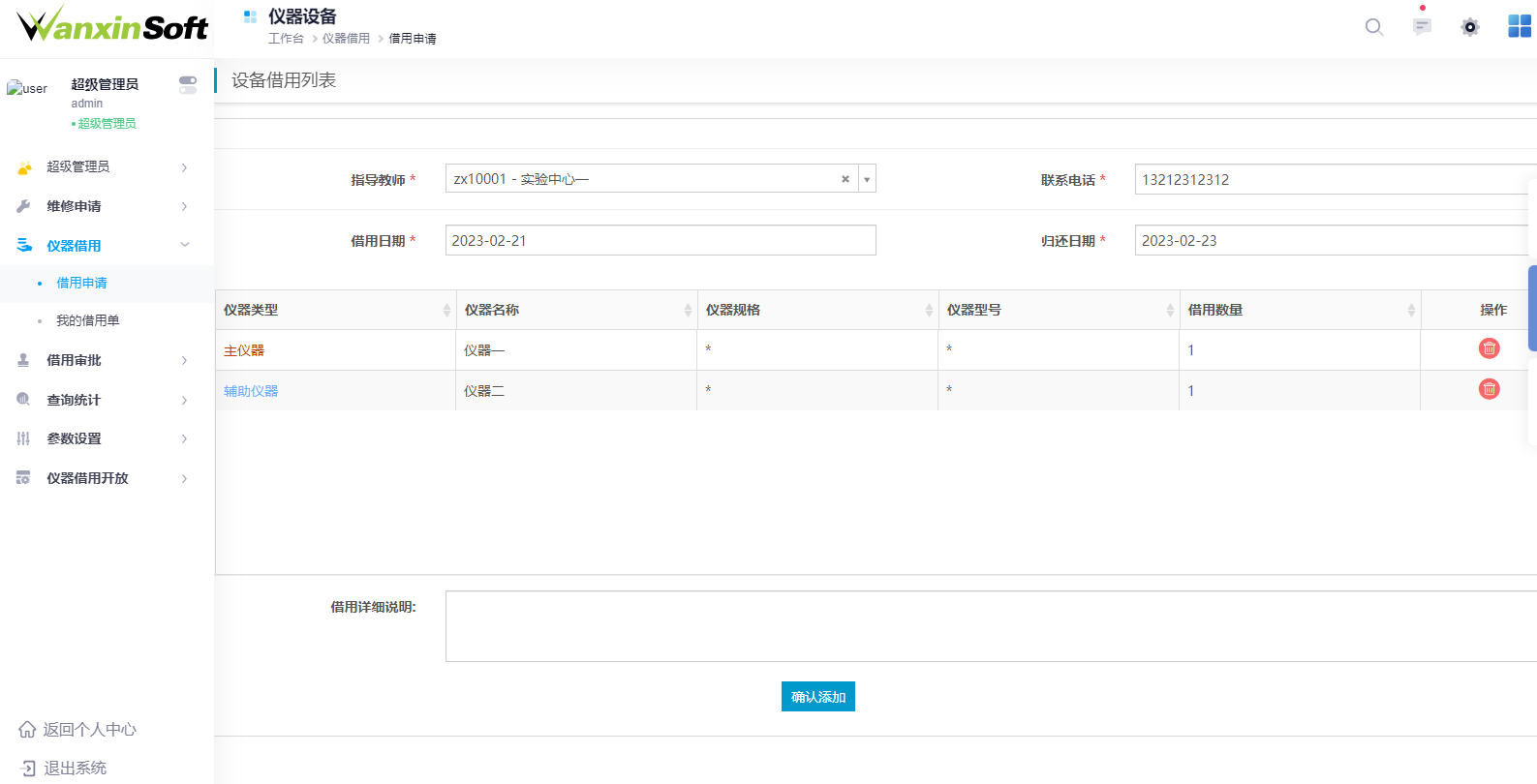 我的借用单我的借用单页面可查看借用申请单数据状态。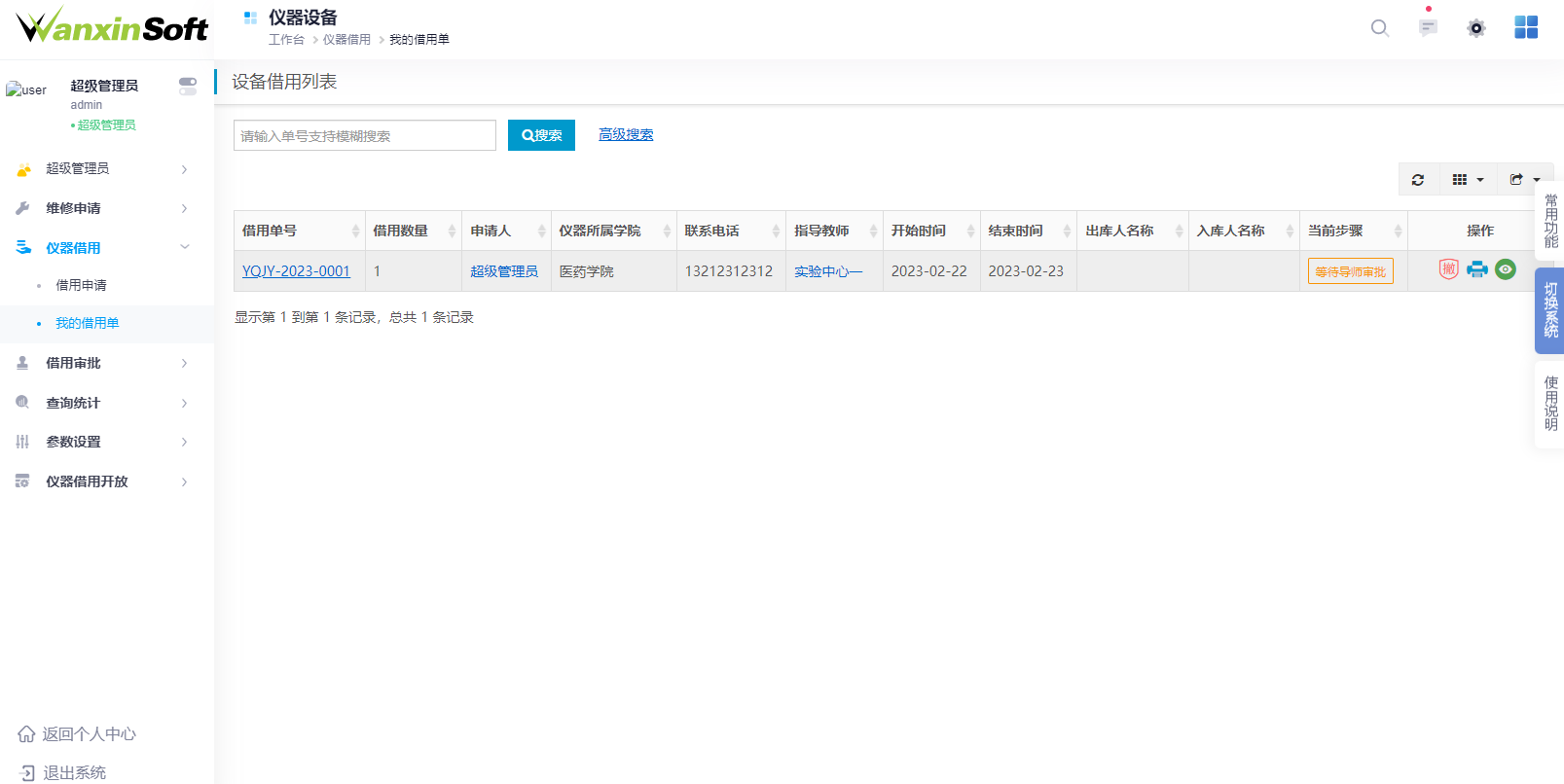 借用审批导师审批登录导师用户，借用审批页面可查看待审批状态和已审批状态的借用单，如果审核不通过可进行驳回。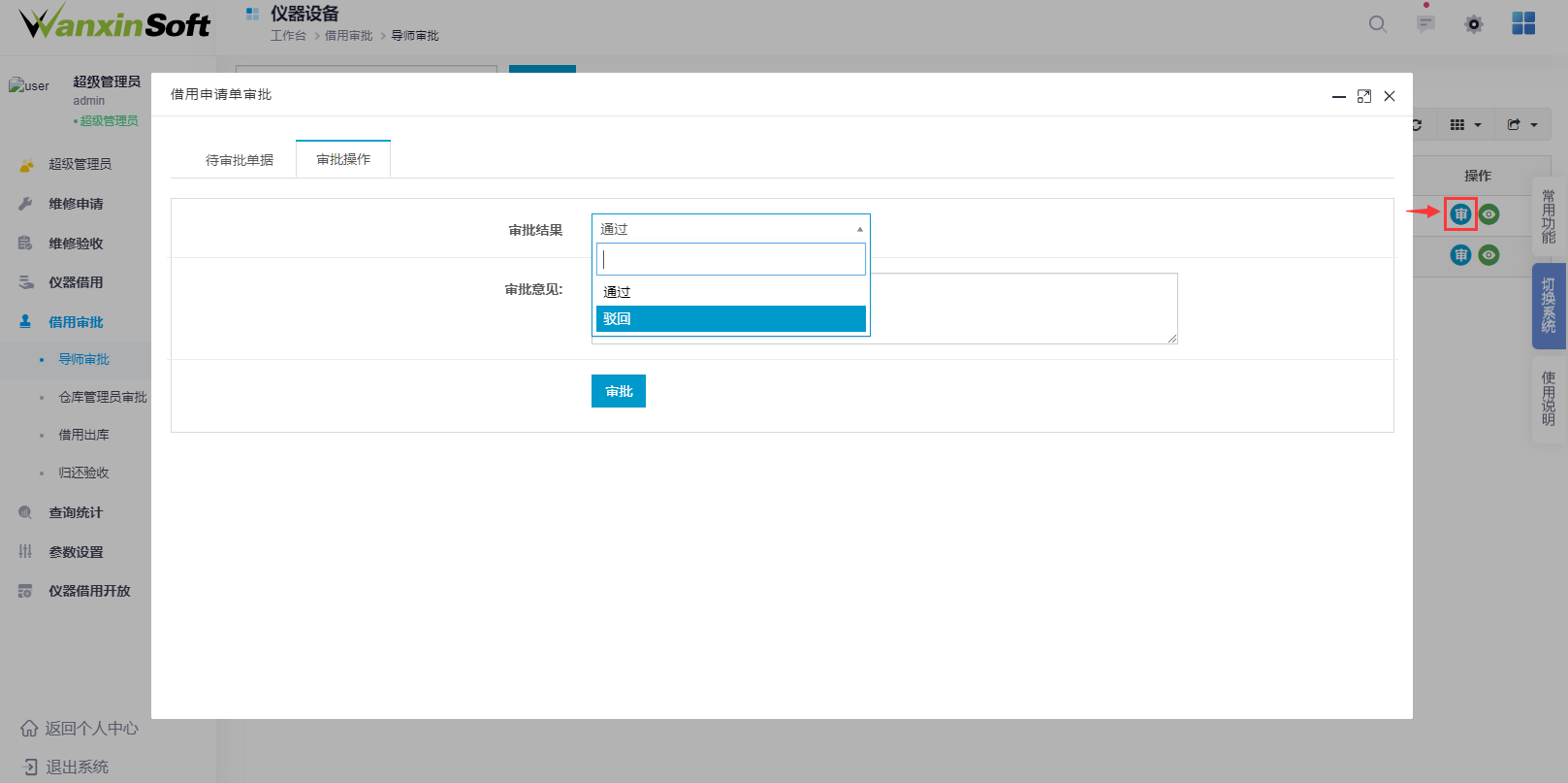 仓库管理员审批导师审批通过以后，登录管理员用户，可查看待审批状态和已审批状态的借用单，如果审核不通过可进行驳回。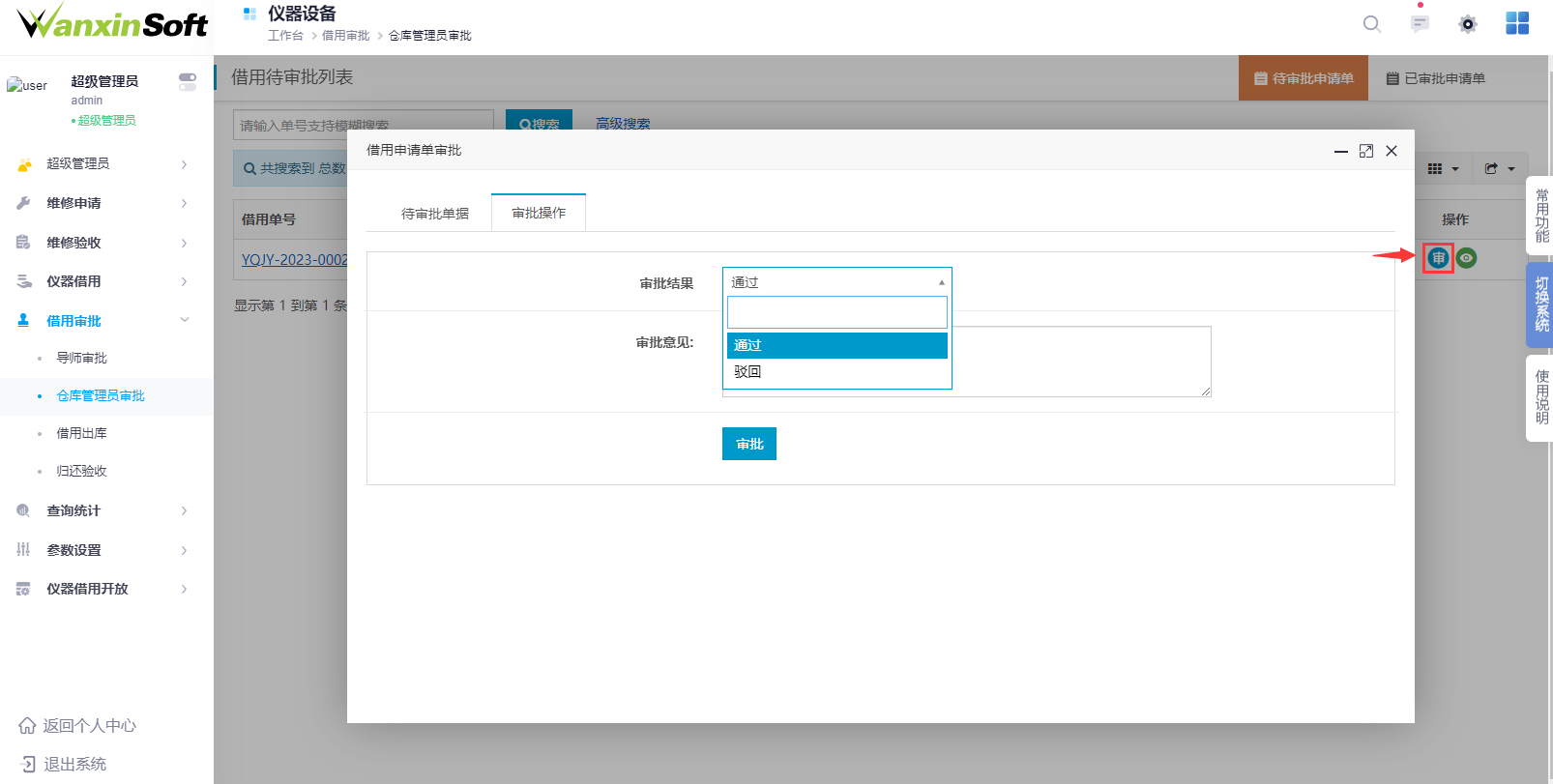 借用出库按单号出库输入借用编号确定后，系统会自动获取借用人的基本信息，操作栏下需选择在库仪器后提交即可。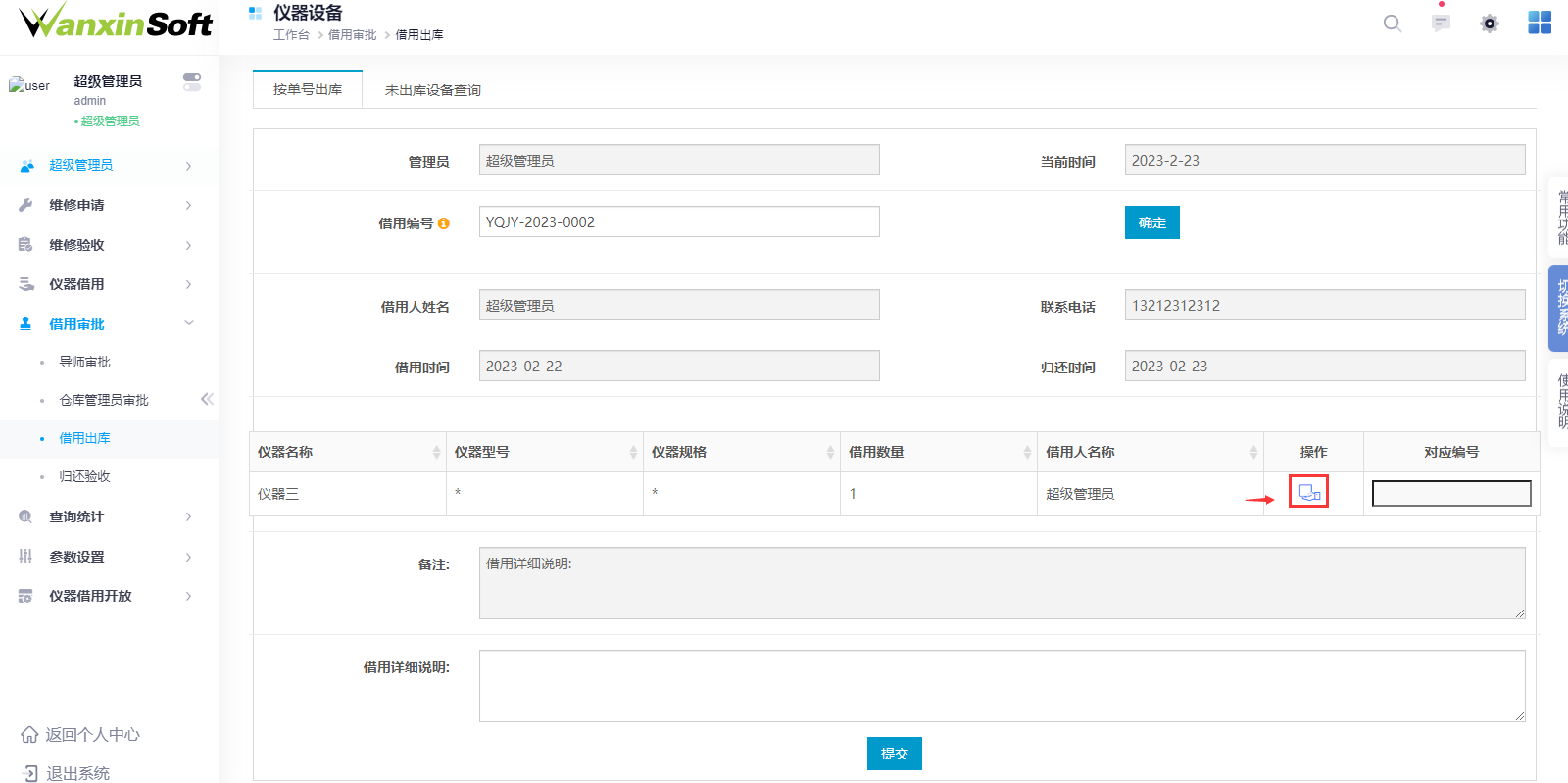 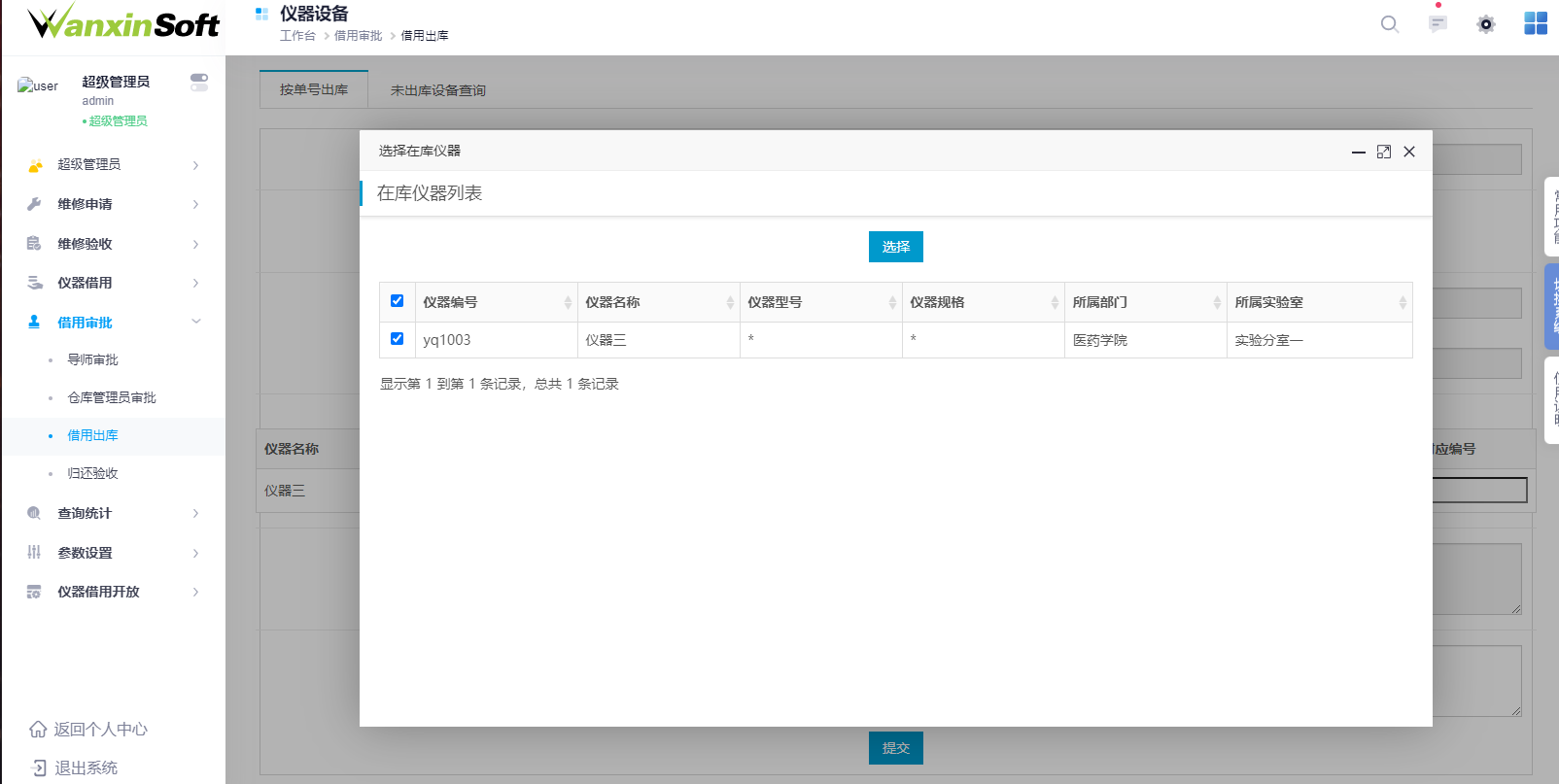 未出库设备查询未出库设备查询页面，可批量出库，也可以点击出库栏目下的出库按钮，在借用出库页面操作栏下需选择在库仪器后提交即可。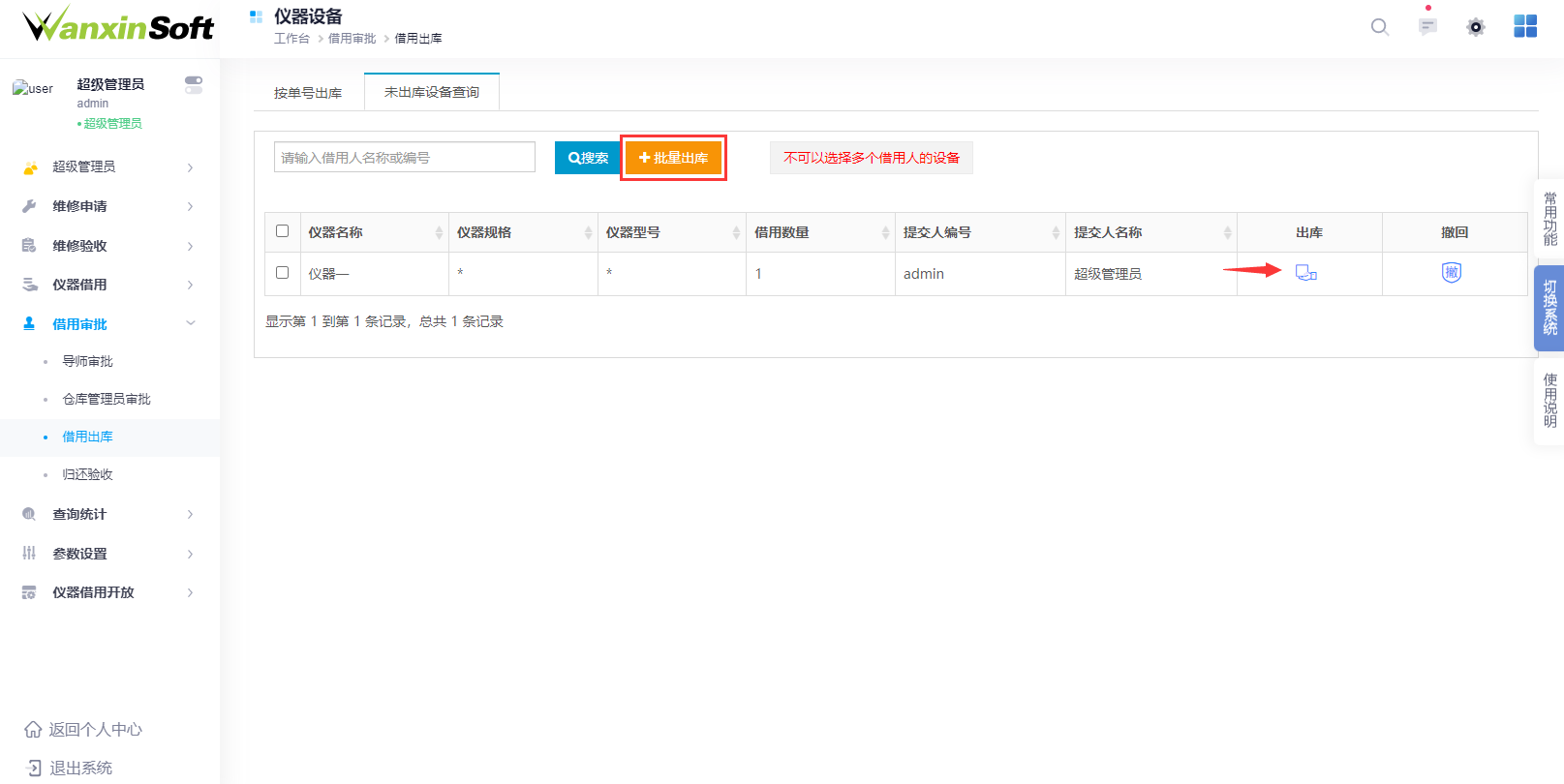 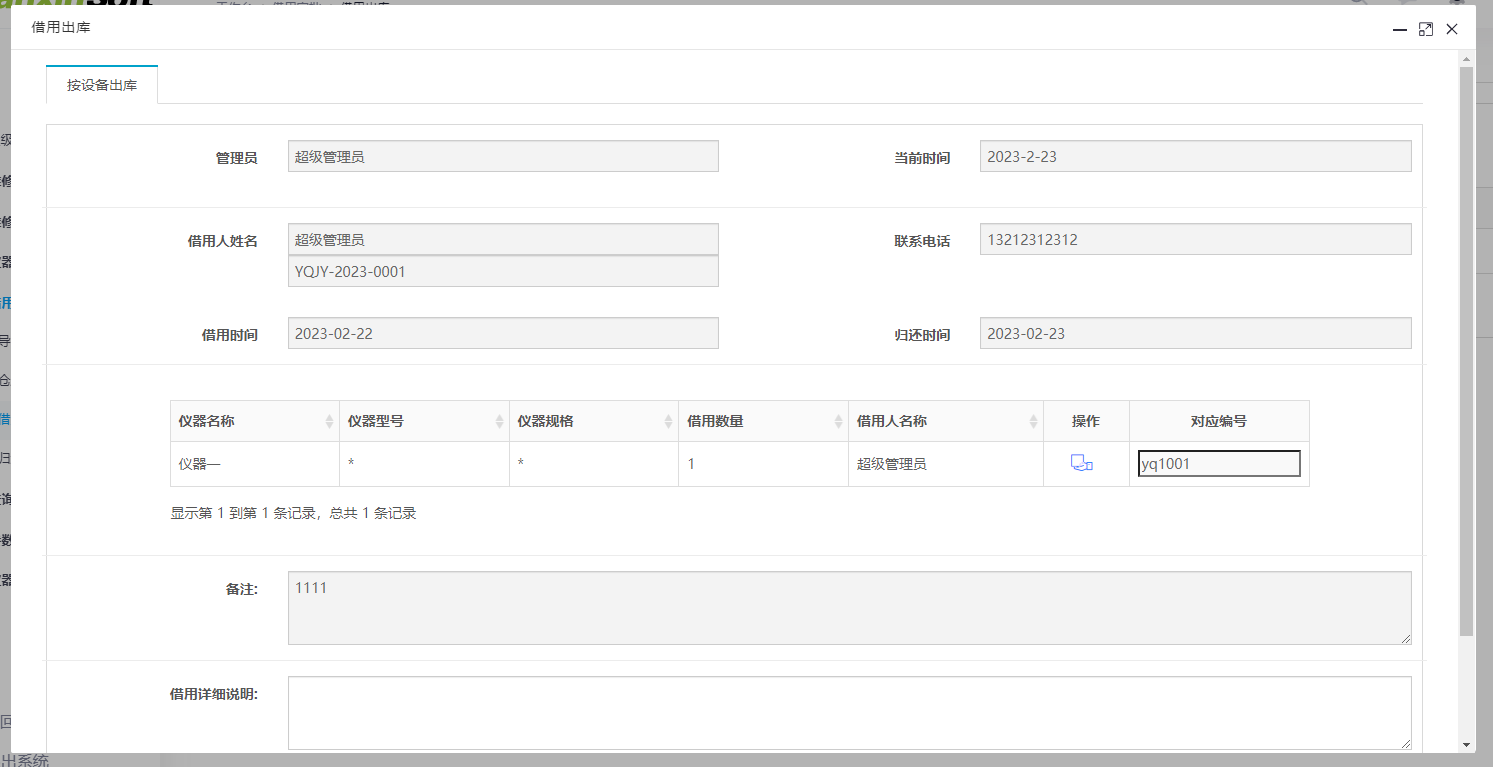 归还验收借用设备入库输入借用编号确定后，系统会自动获取借用人的基本信息，确认已借用出库的仪器是否损坏，提交即可。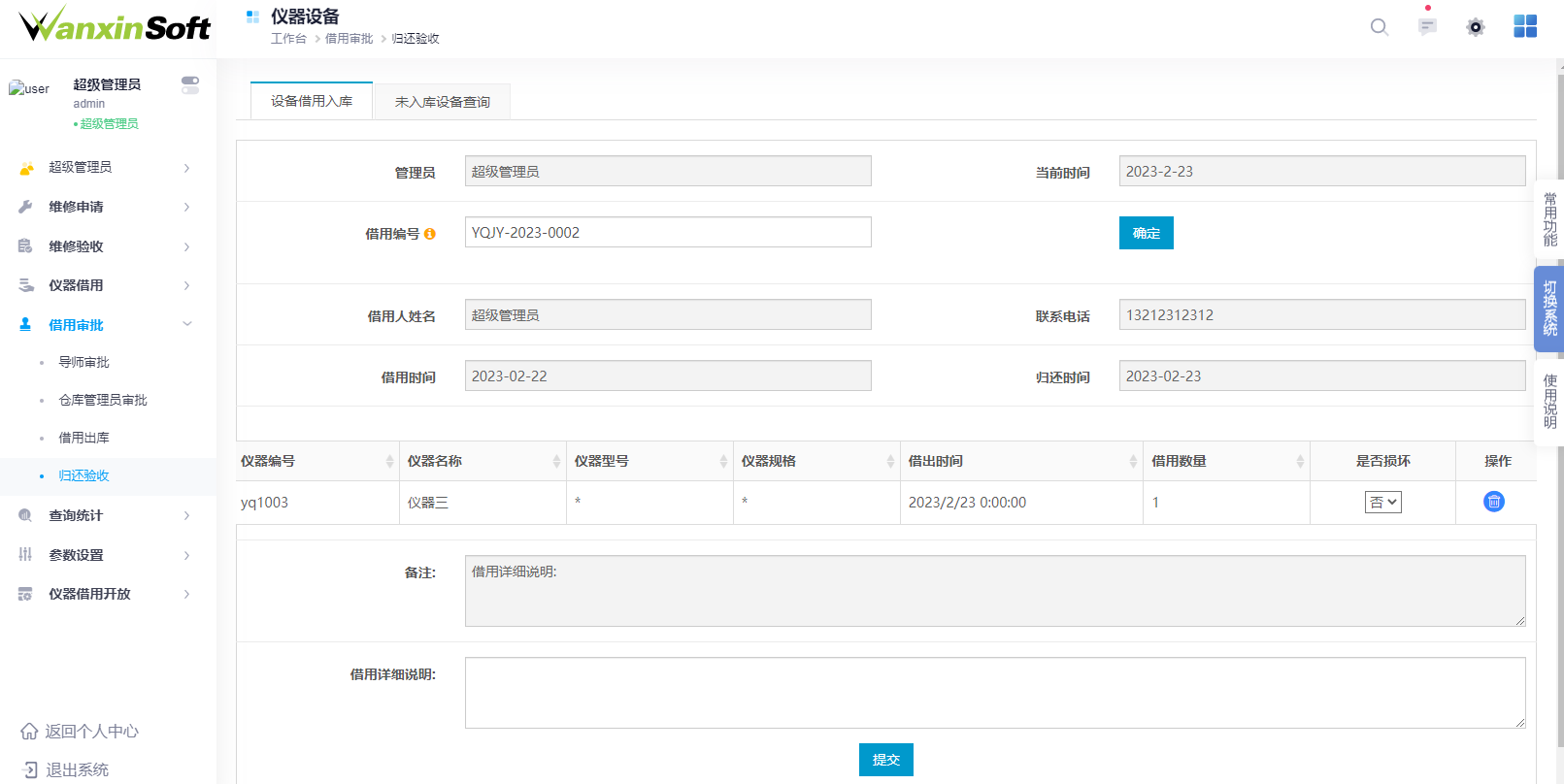 未入库设备查询未入库设备查询页面，勾选需要归还入库的仪器后点击批量入库按钮即可。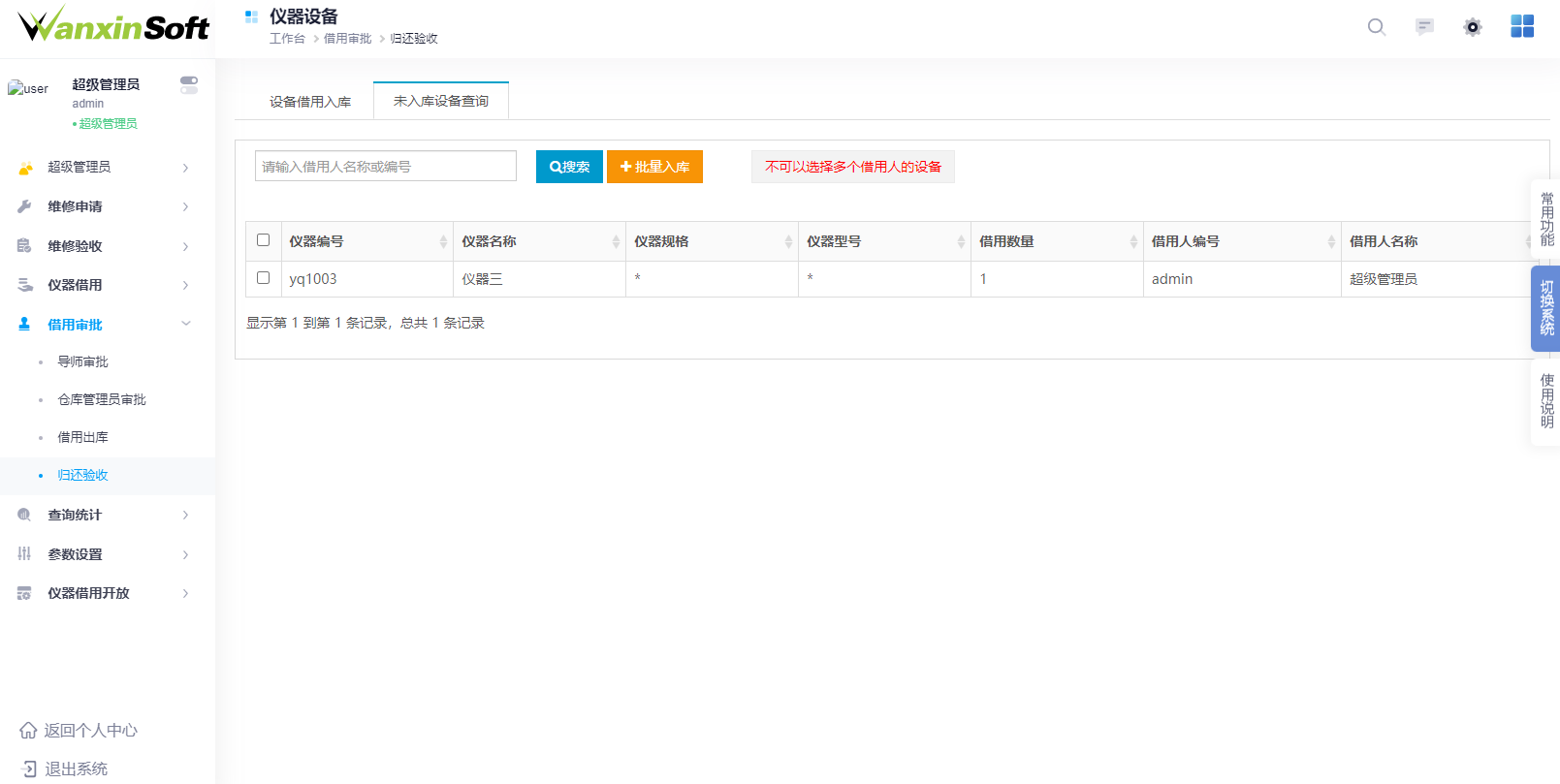 查询统计申请统计当前页面可查看所有维修申请数据，可用饼状图和柱状图查看。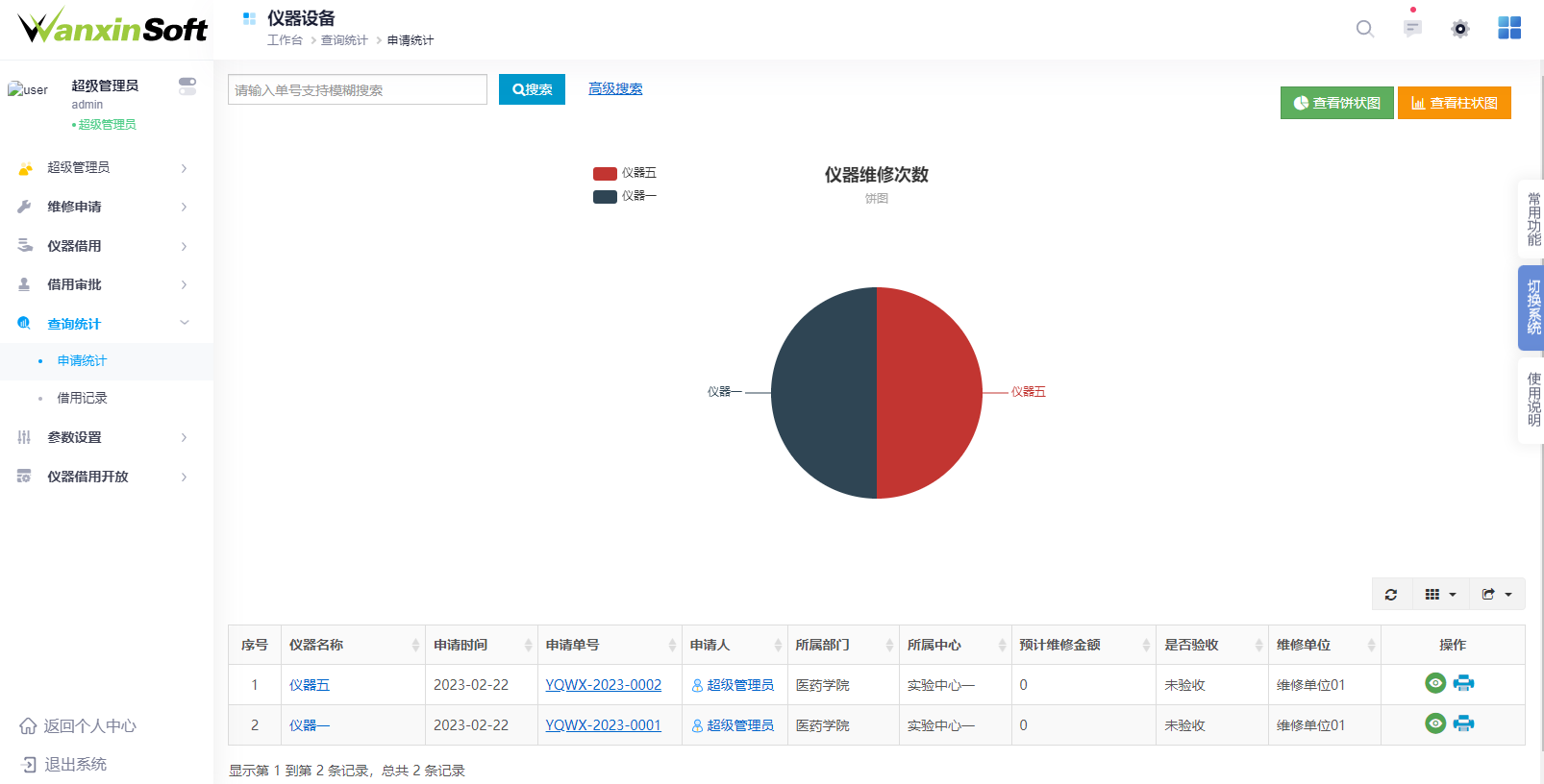 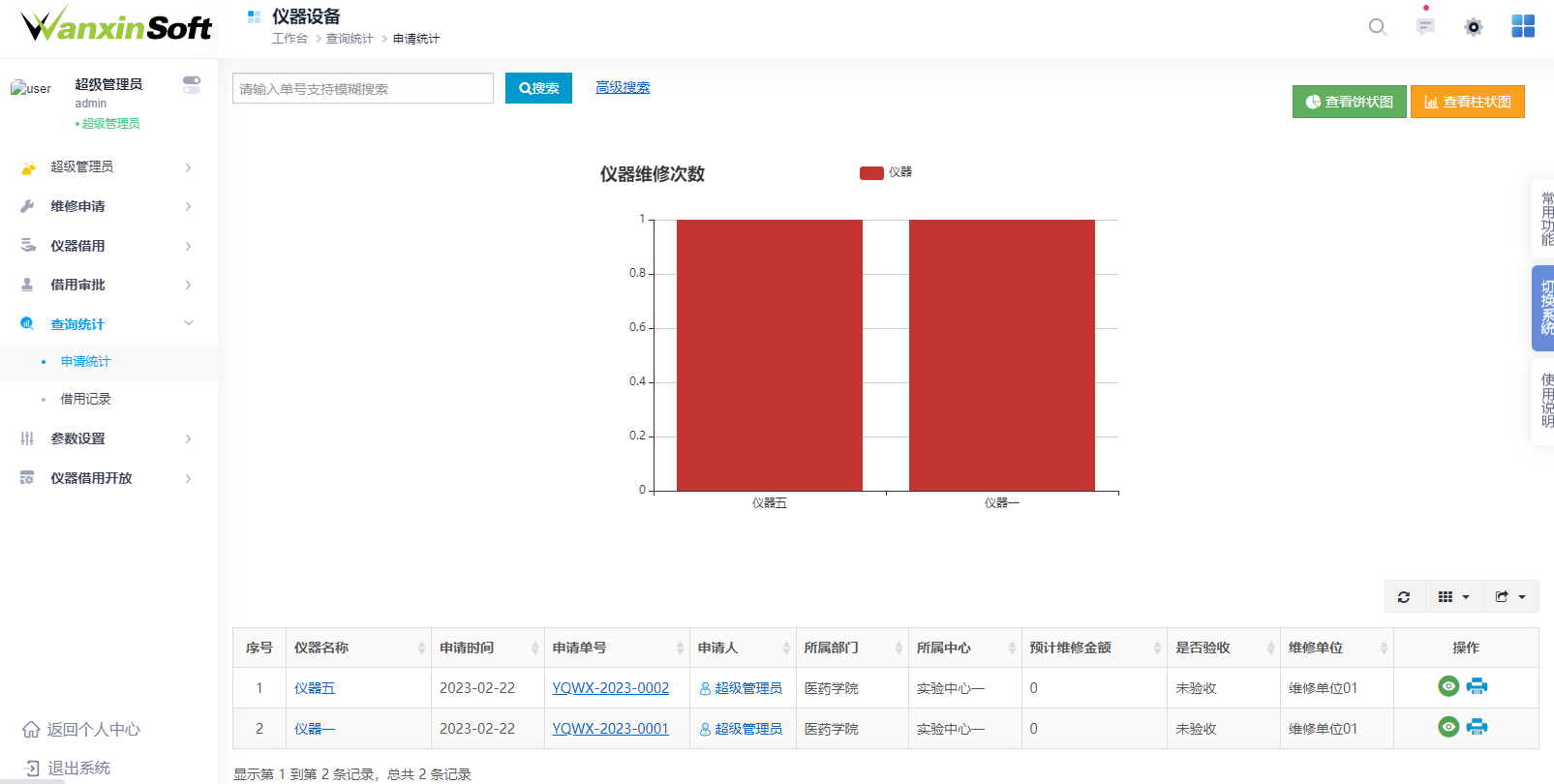 验收统计可以查看维修验收过的所有数据。验收统计页面可以进行普通搜索，高级搜索，查看饼状图，查看柱状图，查看详情，打印，查看等操作。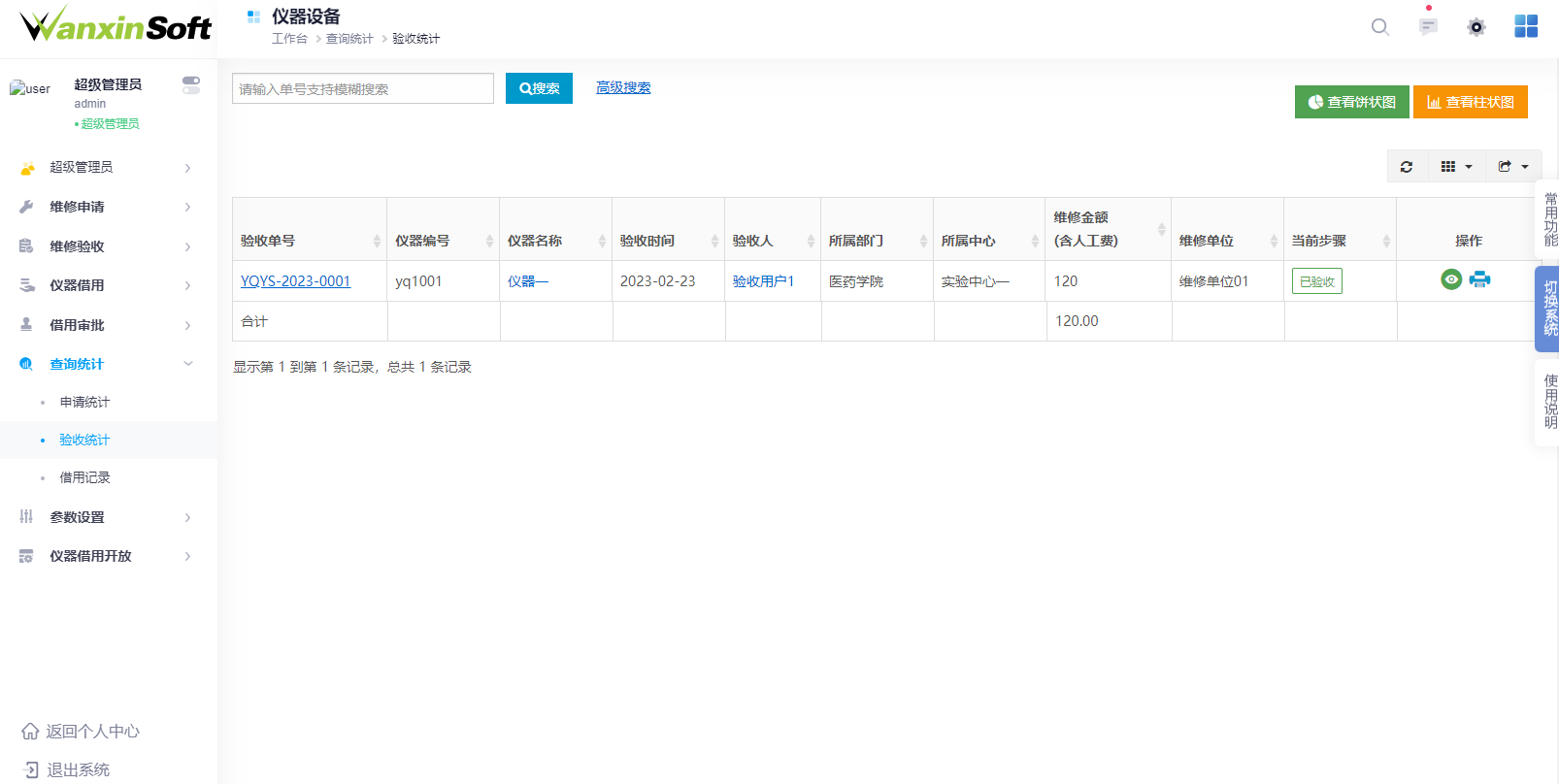 借用记录当前页面可查看所有仪器借用申请数据，可用饼状图和柱状图查看。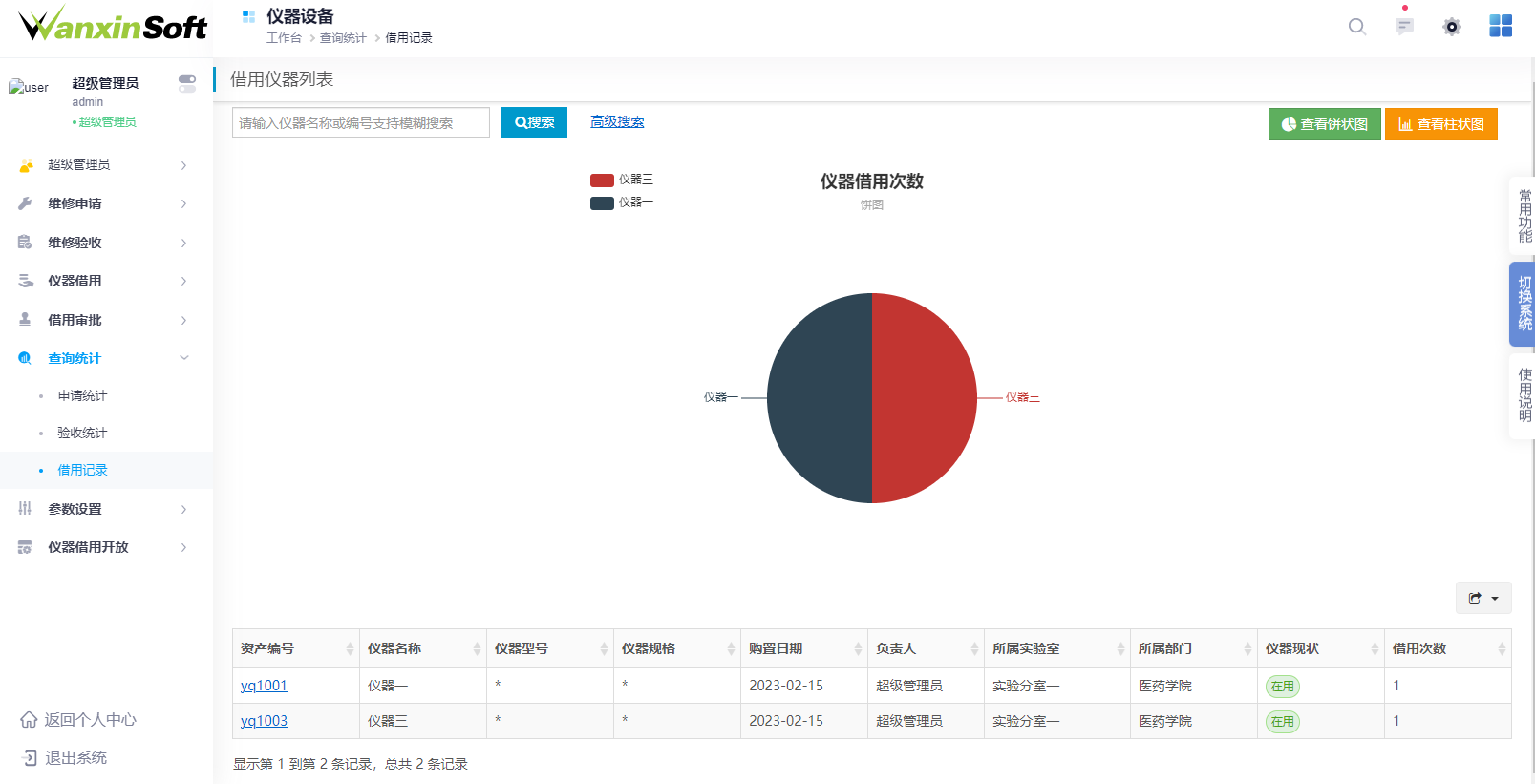 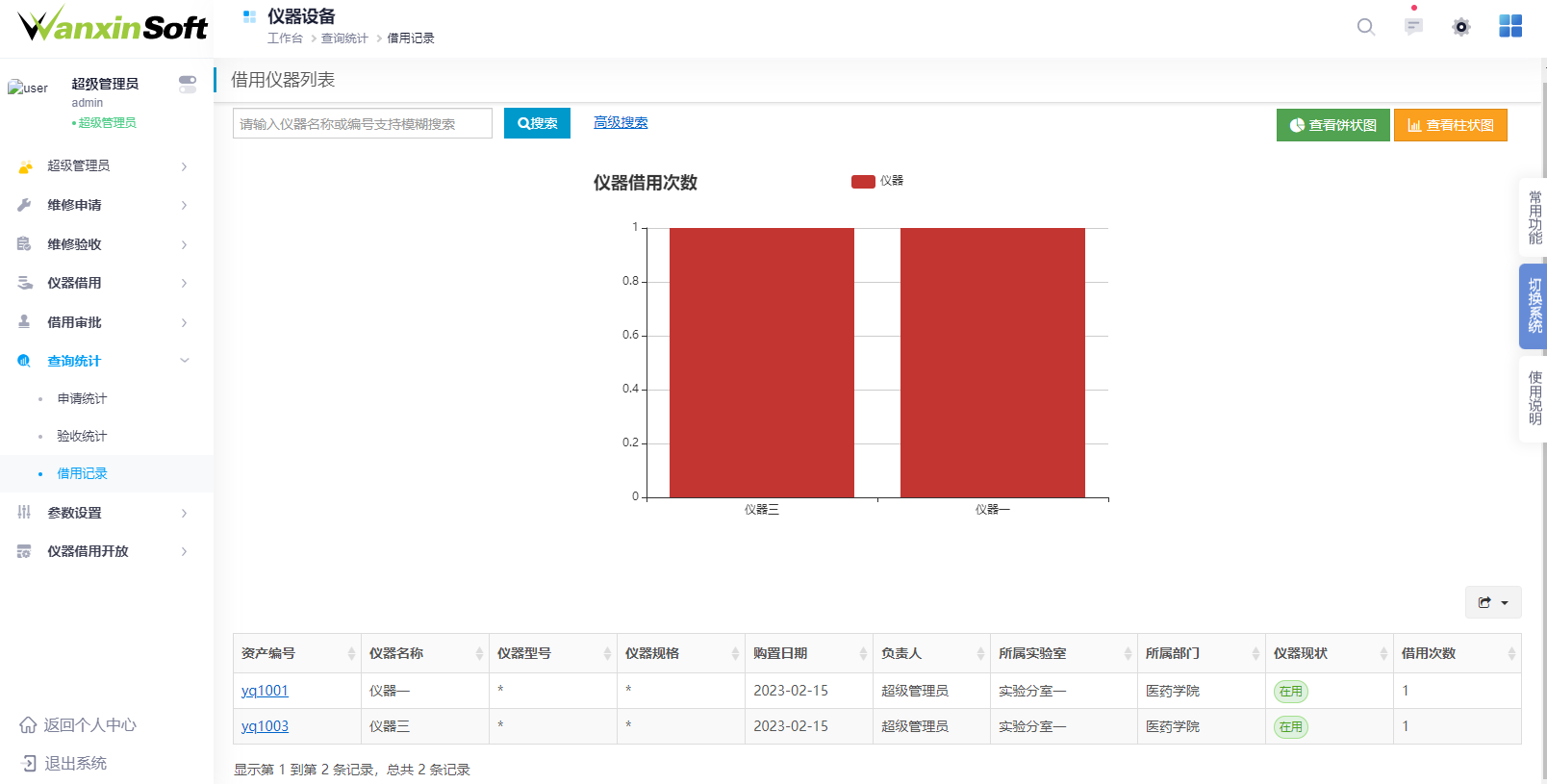 仪器借用开放设置仪器附件点击页面左上方添加附件按钮，输入附件名称、编号、所属学院等信息保存即可。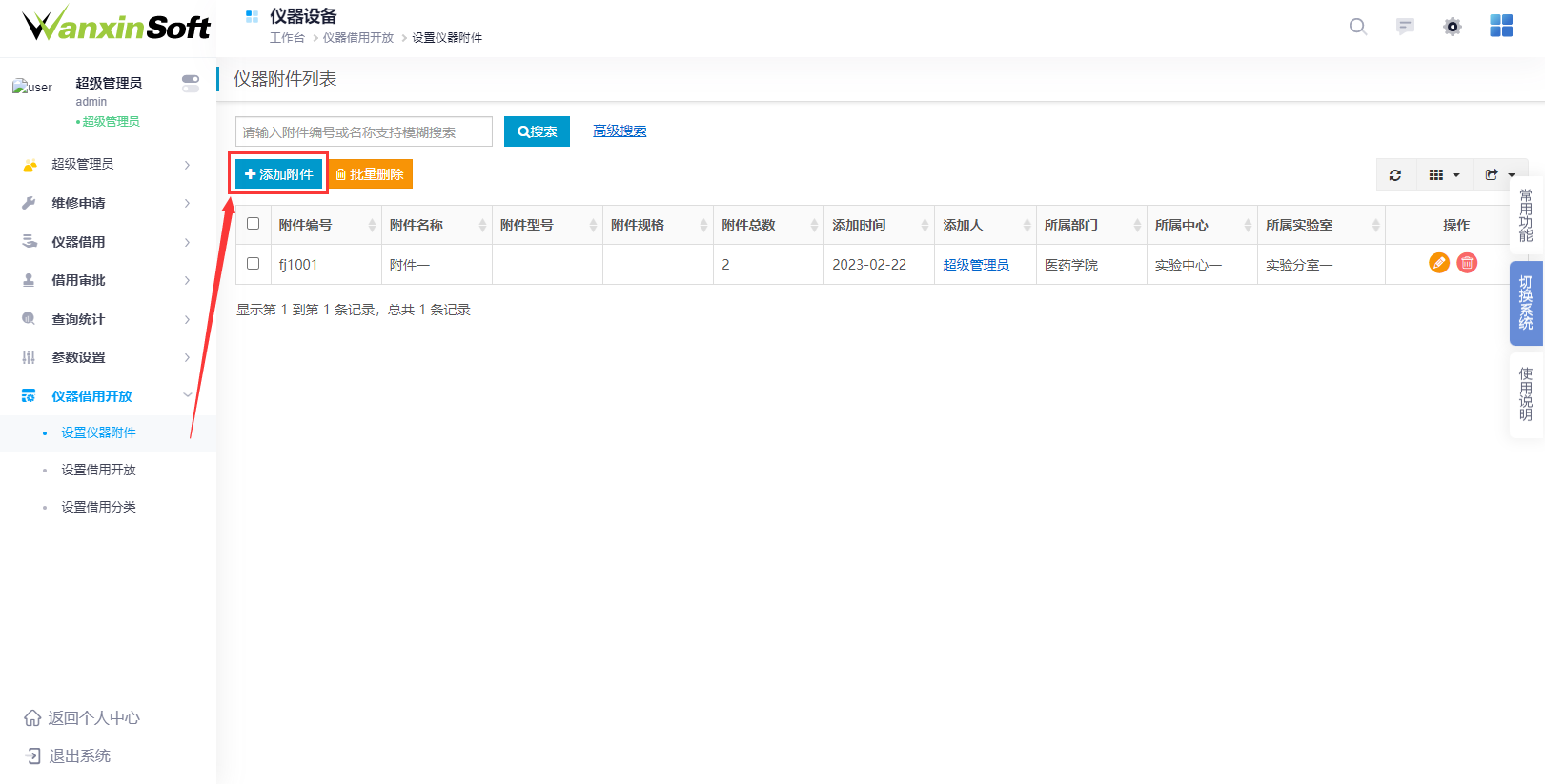 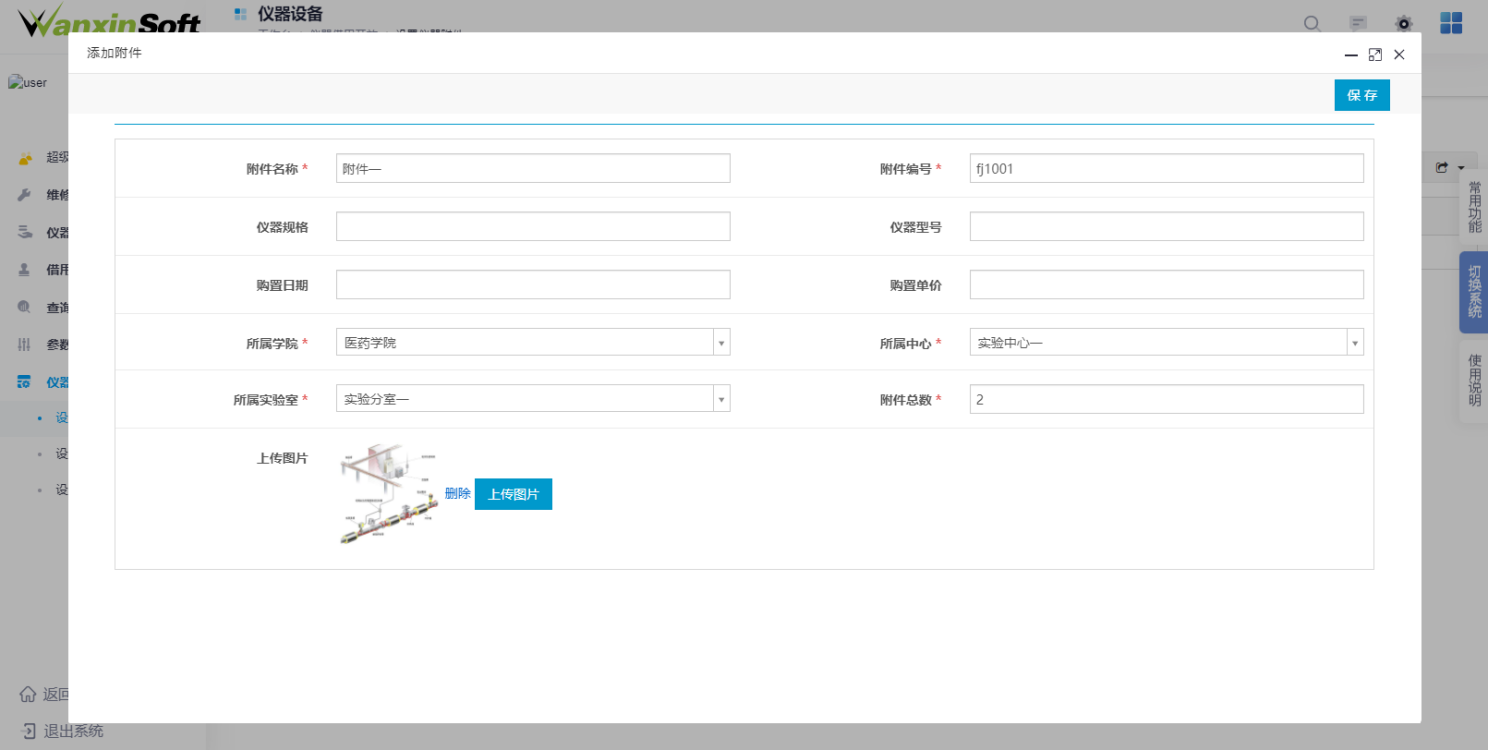 设置借用开放点击页面左上方添加开放仪器按钮，添加仪器设置、时间设置、基础设置后保存即可。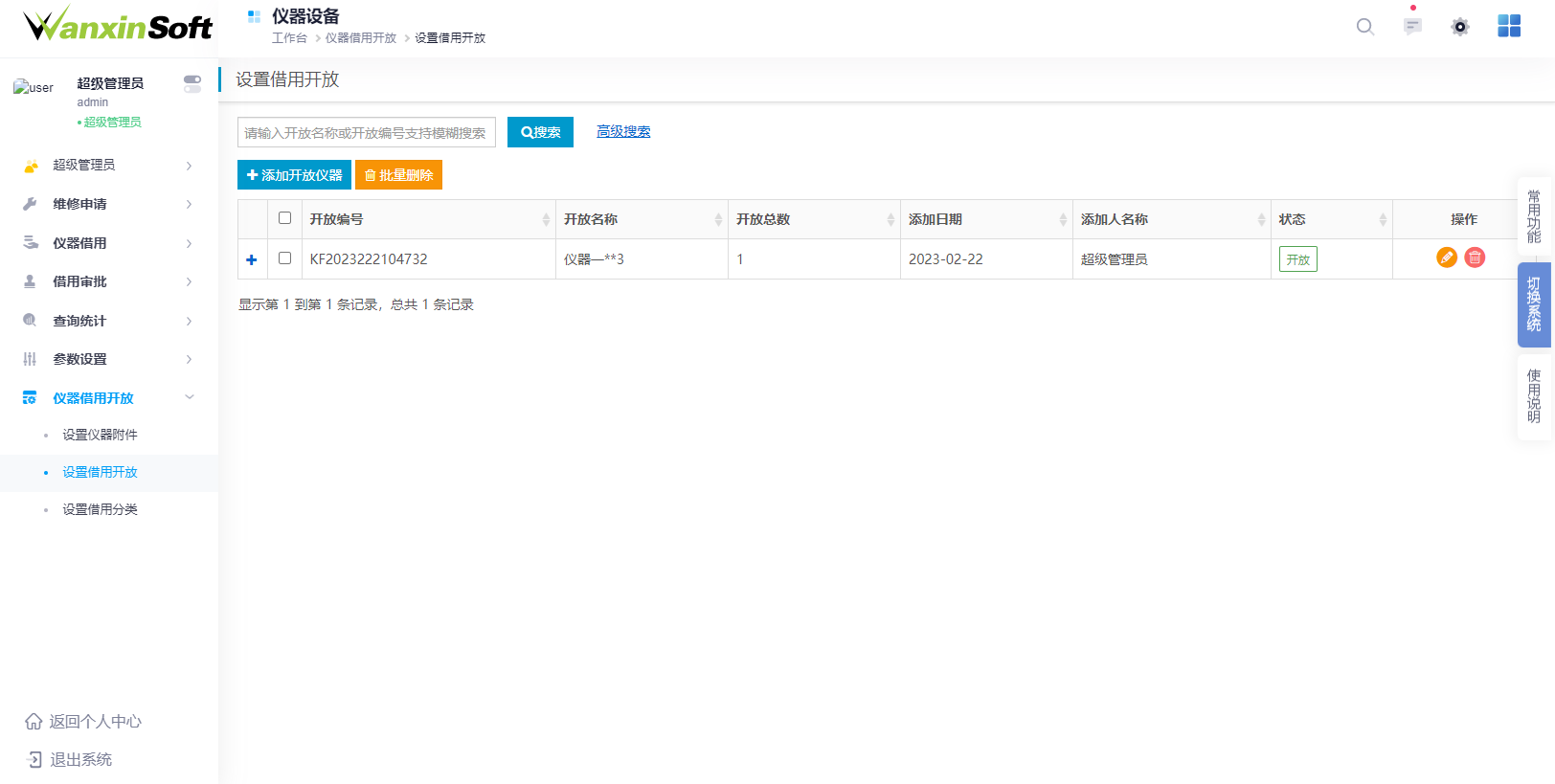 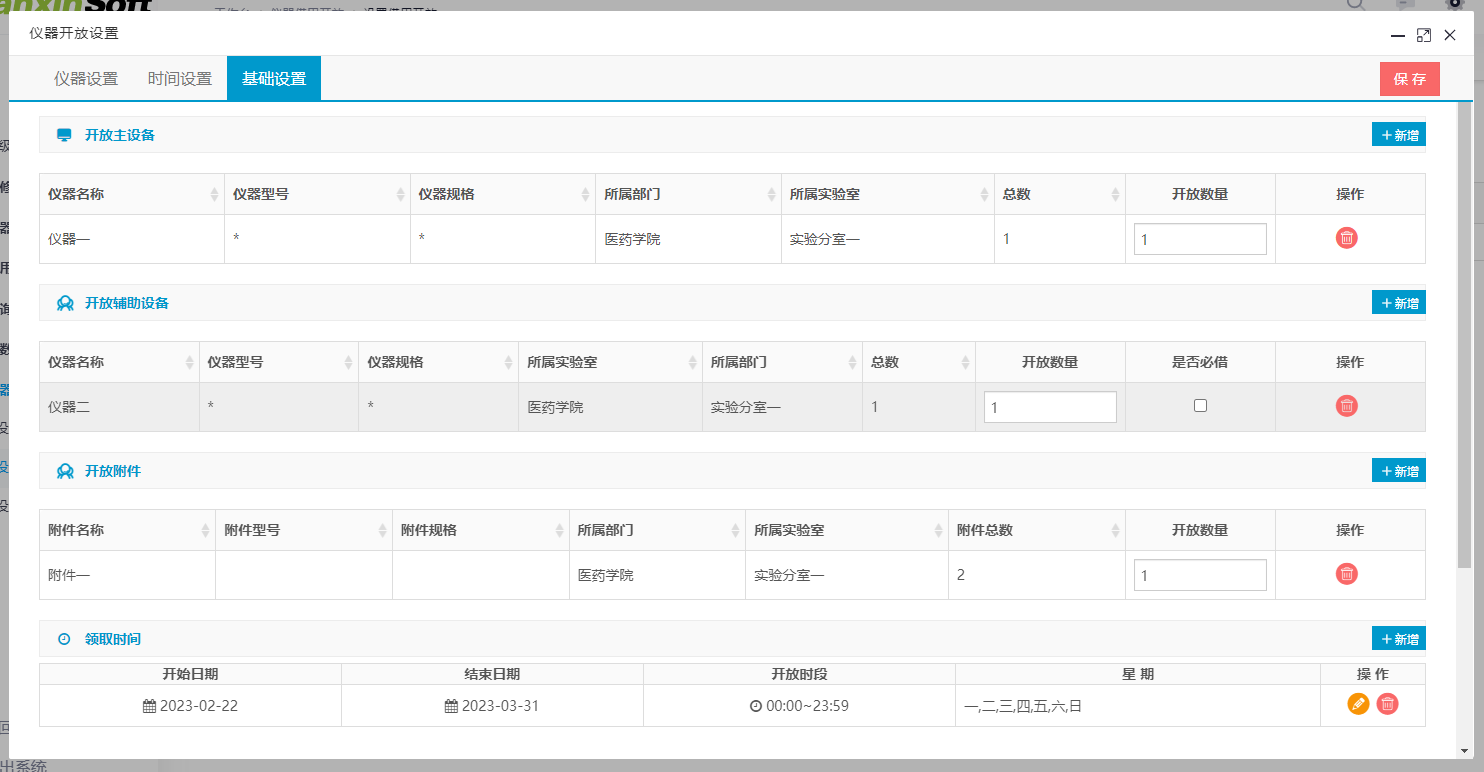 设置借用分类点击页面左上方添加开放分类按钮，输入借用类别，添加借用开放的的仪器。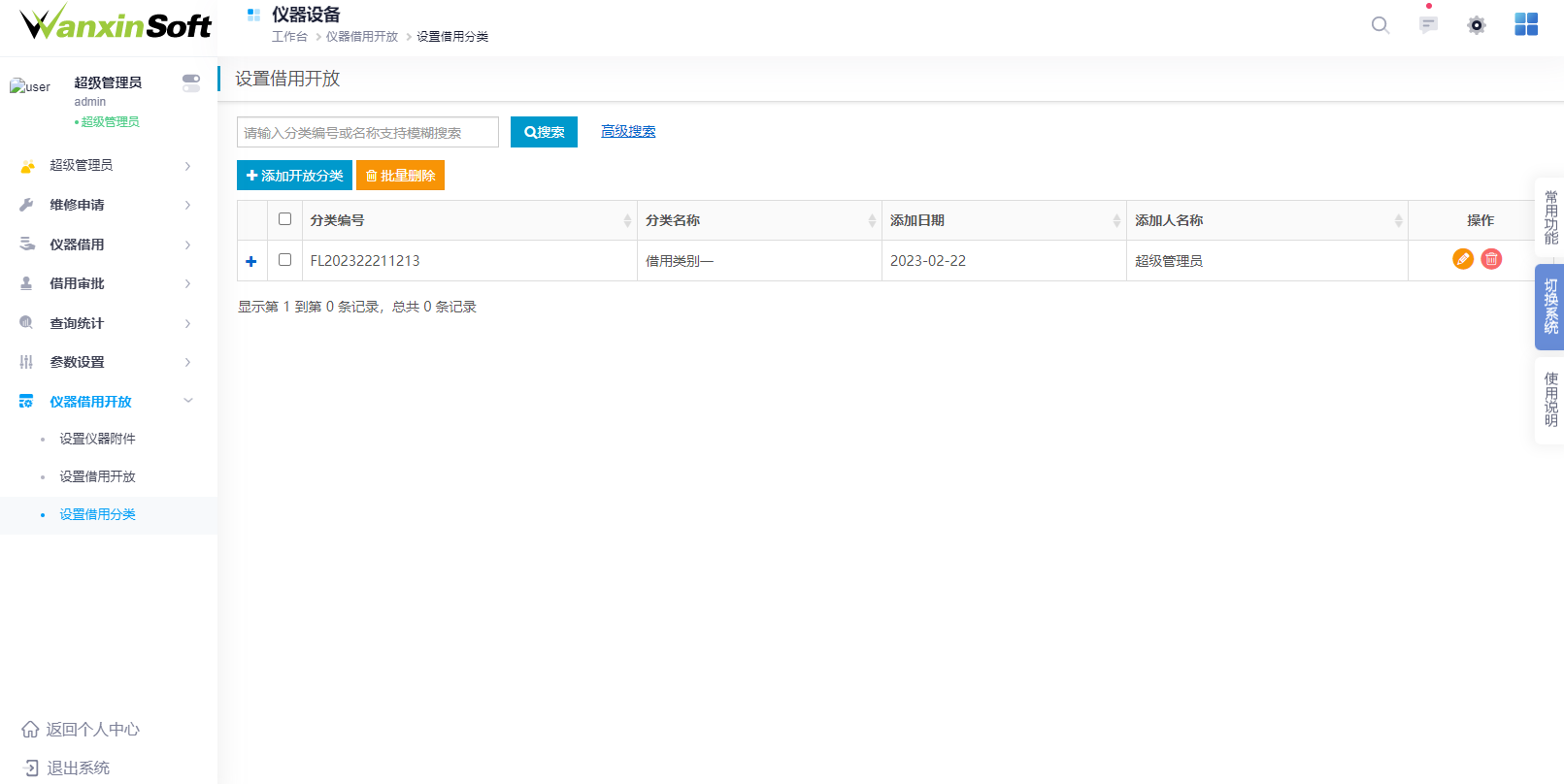 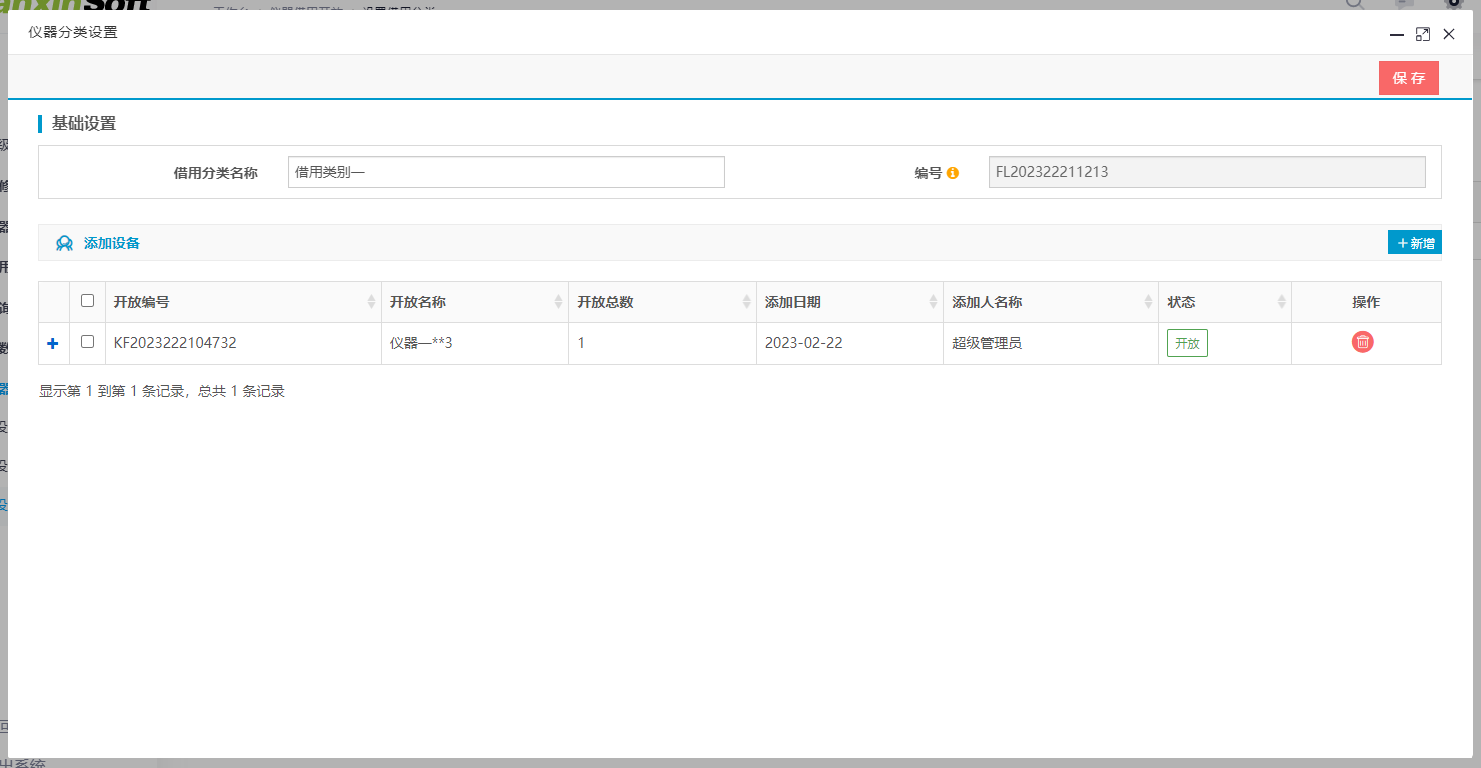 自动扣分设置根据实际设置信誉积分的扣分规则，以及仪器的借用数量后，保存即可。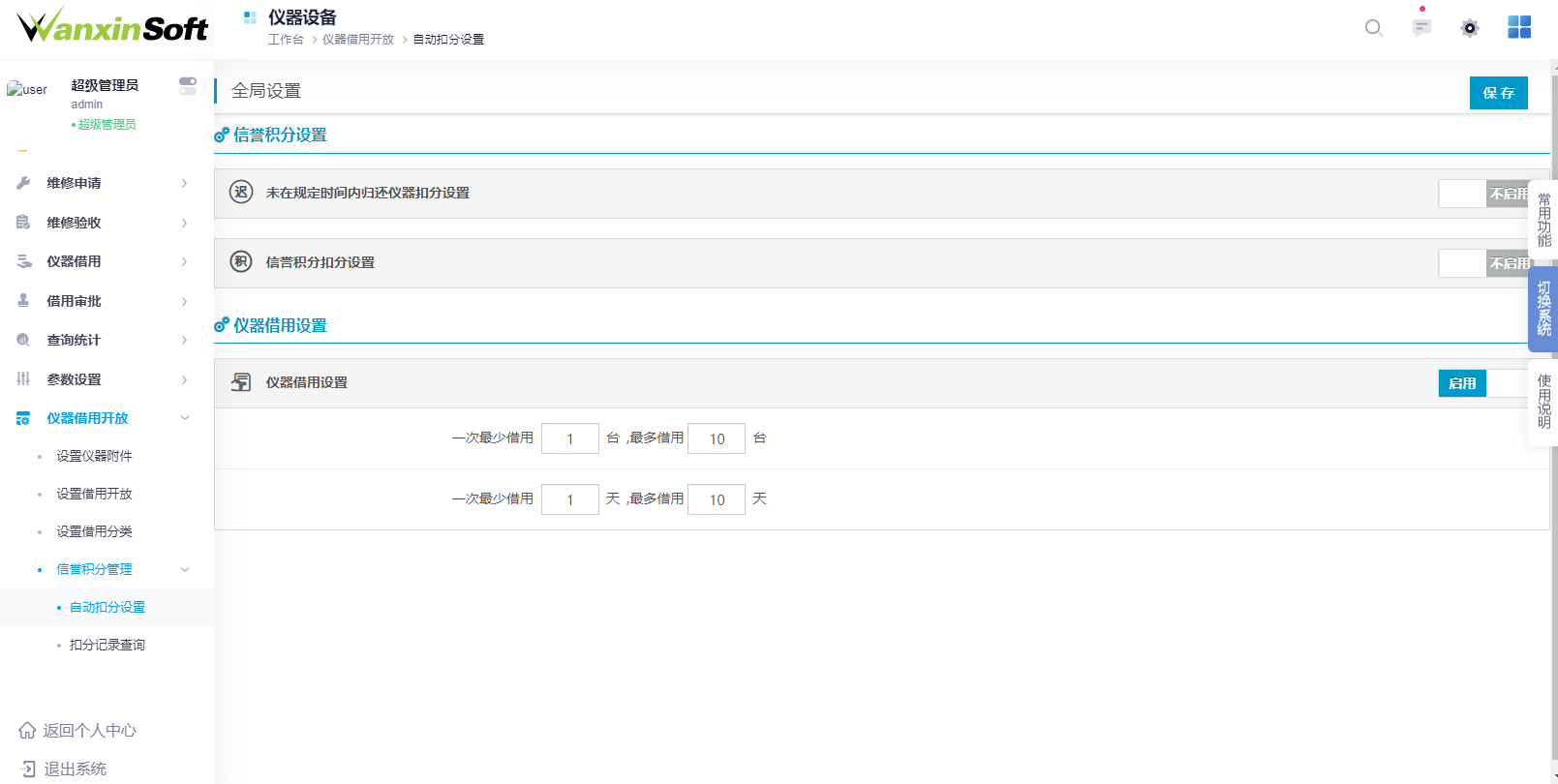 扣分记录查询积分记录页面，可查看所有用户积分情况。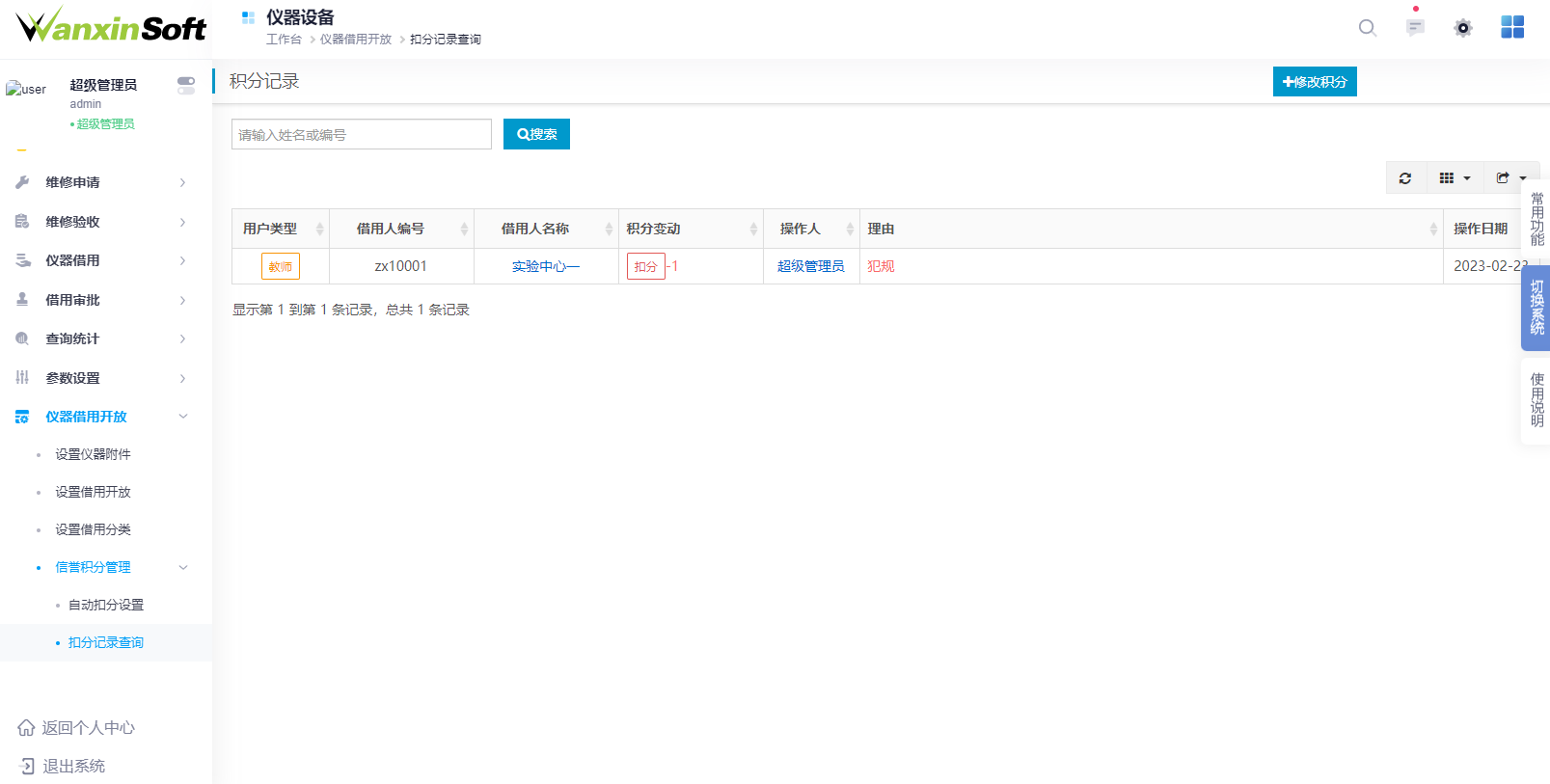 